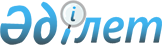 О переименовании в селе Жаксы улицы Кирова на улицу имени Кенжеша ТуктубаеваРешение акима села Жаксы Жаксынского района Акмолинской области от 3 июля 2010 года № 24. Зарегистрировано Управлением юстиции Жаксынского района Акмолинской области 16 июля 2010 года № 1-13-112

      В соответствии с пунктом 4 статьи 14 Закона Республики Казахстан от 08 декабря 1993 года «Об административно-территориальном устройстве Республики Казахстан», статьи 35 Закона Республики Казахстан от 23 января 2001 года «О местном государственном управлении и самоуправлении в Республике Казахстан», с учетом мнения жителей улицы Кирова села Жаксы, аким села РЕШИЛ:



      1. Переименовать улицу Кирова села Жаксы на улицу имени Кенжеша Туктубаева.



      2. Контроль за исполнением данного решения оставляю за собой.



      3. Настоящее решение вступает в силу со дня государственной регистрации в управлении юстиции Жаксынского района и вводится в действие со дня официального опубликования.      Аким села Жаксы                            М.М.Байкенов      СОГЛАСОВАНО      Начальник государственного учреждения

      «Отдел культуры и развития

      языков Жаксынского района»                 З.С.Ташмухамбетова      Начальник государственного учреждения

      «Отдел архитектуры и градостроительства

      Жаксынского района»                        Д.Ю.Васильев
					© 2012. РГП на ПХВ «Институт законодательства и правовой информации Республики Казахстан» Министерства юстиции Республики Казахстан
				